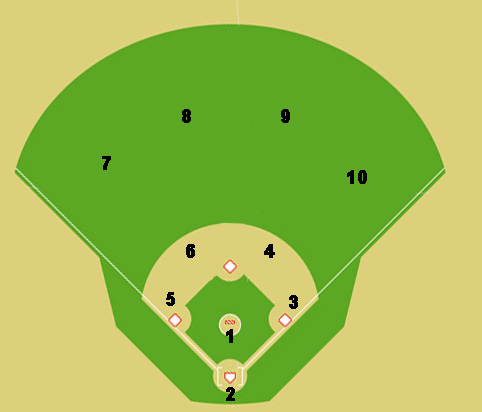 Situation #3: No outs, runners on first base and third base.  The ball is hit to second (red dot is ball).  Where does everyone go and where do you throw the ball?